Итоги конкурса стилистов «Весенняя феерия» 2016г.номинации «Визажисты»  номинация «Парикмахерское искусство» номинация «образ»  Номинация «Фотообраз»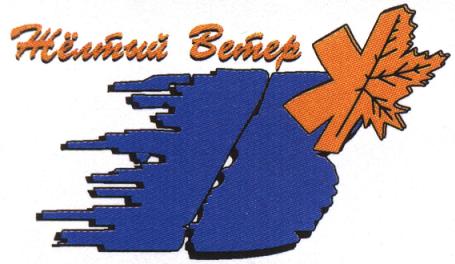 Муниципальное бюджетное образовательное учреждение дополнительного образования «Центр эстетического воспитания детей «Жёлтый ветер»городского округа Тольятти             445028, РФ, Самарская область, г. Тольятти,         ул. Революционная 72, тел. 34-89-77, факс 67-01-77                                                                                 e-mail: veter@edu.tgl.ru; сайт: jveter.ruБаллыФ.И. участника (мастера)Название образаНазвание учрежденияНазвание студииФ.И.О. руководителя студииБаллыФ.И. участника (мастера)Название образаНазвание учрежденияНазвание студииФ.И.О. руководителя студииНоминация «Фантазийный макияж» группа АНоминация «Фантазийный макияж» группа АНоминация «Фантазийный макияж» группа АНоминация «Фантазийный макияж» группа АНоминация «Фантазийный макияж» группа АНоминация «Фантазийный макияж» группа АДиплом I степени53Новикова Екатерина«Темнота сквозь крылья»ДЮЦ «Планета»Школа визажа«LENTA»Заломанина Елена ЮрьевнаДиплом II степени52Золотарёва Вероника«Kitti»ДЮЦ «Планета»Школа визажа«LENTA»Заломанина Елена ЮрьевнаДиплом Ш степени45Сорокина Малика«Весенняя фантазия»МБОУ «ЦТТ»Объединение «Парикмахерское искусство» Котова Римма ИвановнаНоминация «Фантазийный макияж» группа БНоминация «Фантазийный макияж» группа БНоминация «Фантазийный макияж» группа БНоминация «Фантазийный макияж» группа БНоминация «Фантазийный макияж» группа БНоминация «Фантазийный макияж» группа БДиплом I степени60Григорьева Анастасия«Метаморфозы Доры Маар»ДЮЦ «Планета»Школа визажа «LENTA», Заломанина Елена ЮрьевнаДиплом II степени57Звонарёва Надежда«Forest phantom»ДЮЦ «Планета»Школа визажа «LENTA», Заломанина Елена ЮрьевнаНоминация «Стильная штучка» группа АНоминация «Стильная штучка» группа АНоминация «Стильная штучка» группа АНоминация «Стильная штучка» группа АНоминация «Стильная штучка» группа АНоминация «Стильная штучка» группа АДиплом I степени54Паздникова Регина«Пила»ДЮЦ «Планета»Школа визажа «LENTA», Заломанина Елена Юрьевна  Диплом IIстепени48Шаповалова Елизавета«Мой маленький Голливуд»НП Центр имиджелогии «Рубикон»«Школа макияжа и стиля» Капитонова Татьяна АлександровнаНоминация «Планета животных» группа АНоминация «Планета животных» группа АНоминация «Планета животных» группа АНоминация «Планета животных» группа АНоминация «Планета животных» группа АНоминация «Планета животных» группа АДиплом II степени50Шарманкина Алиса«Black cat»НП Центр имиджелогии «Рубикон»«Школа макияжа и стиля» Капитонова Татьяна АлександровнаНоминация «Краса Востока» группа АНоминация «Краса Востока» группа АНоминация «Краса Востока» группа АНоминация «Краса Востока» группа АНоминация «Краса Востока» группа АНоминация «Краса Востока» группа АДиплом I степени60Кормишова Дарья«Шанзи»ДЮЦ «Планета»Школа визажа «LENTA», Заломанина Елена ЮрьевнабаллыФ.И. участника (мастера)Название образаНазвание учрежденияНазвание студииФ.И.О. руководителя студииНоминация «Вечерние причёски» группа АНоминация «Вечерние причёски» группа АНоминация «Вечерние причёски» группа АНоминация «Вечерние причёски» группа АНоминация «Вечерние причёски» группа АНоминация «Вечерние причёски» группа АДиплом II степени56Сафиулина Татьяна«Эффект»МБОУ ДО ДДЮТСтудия «Парикмахерское дело»Алексеева Людмила ПетровнаДиплом I степени58Спиридонова Марина«На гребне волны»МБОУ ДО ДДЮТСтудия «Парикмахерское дело»Алексеева Людмила ПетровнаДиплом III степени55Аллазова Севинч«Весеннее настроение»МБОУ «ЦТТ»Объединение «Парикмахерское искусство» Котова Римма ИвановнаДиплом участника52Митряева Алина«Кокетка»МБОУ «ЦТТ»Объединение «Парикмахерское искусство» Котова Римма ИвановнаНоминация «Вечерние причёски» группа БНоминация «Вечерние причёски» группа БНоминация «Вечерние причёски» группа БНоминация «Вечерние причёски» группа БНоминация «Вечерние причёски» группа БНоминация «Вечерние причёски» группа БДиплом I степени55Живаева Надежда«Волжская жемчужина»ОАНО ВО Волжский университет им. ТатищеваКолледж им. В.Н. ТатищеваНижегородова Галина АлександровнаДиплом II степени53Турдиева Алина«Вавилон»МБОУ ДО ДДЮТСтудия «Парикмахерское дело»Алексеева Людмила ПетровнаДиплом III степени50Дятлова Елизавета«Кокетка»МБОУ ДО ДДЮТСтудия «Парикмахерское дело»Алексеева Людмила ПетровнаНоминация «Плетение из волос» группа АНоминация «Плетение из волос» группа АНоминация «Плетение из волос» группа АНоминация «Плетение из волос» группа АНоминация «Плетение из волос» группа АНоминация «Плетение из волос» группа АДиплом I степени55Сидоренко Екатерина«Лада»МБОУ ДО ДДЮТСтудия «Парикмахерское дело»Алексеева Людмила Петровна Диплом II степени53Канаева Виктория«Чарующий шлейф кружева»МБОУ ДО ДДЮТСтудия «Парикмахерское дело»Алексеева Людмила Петровна Диплом IIIстепени52Гурьянова София«Сила притяжения»МБОУ ДО ДДЮТСтудия «Парикмахерское дело»Алексеева Людмила Петровна Диплом участника50Евчук Виктория«Весна»МБОУ №71Мазырина Вера ЕвгеньевнаНоминация «Плетение из волос» группа БНоминация «Плетение из волос» группа БНоминация «Плетение из волос» группа БНоминация «Плетение из волос» группа БНоминация «Плетение из волос» группа БНоминация «Плетение из волос» группа БДиплом I степени58Исмаилова Айтен«Цветочная корзина»МБОУ ДО ДДЮТСтудия «Парикмахерское дело»Алексеева Людмила ПетровнаДиплом II степени57Дементьева Анастасия«Весеннее вдохновение»ОАНО ВО Волжский университет им.ТатищеваКолледж им.В.Н.Татищева Нижегородова Галина АлександровнаДиплом IIIстепени55Люкшина Диана«Весенние кружева»ОАНО ВО Волжский университет им.ТатищеваКолледж им.В.Н.Татищева Нижегородова Галина АлександровнаДиплом участника53Шемонаева Дарья«Лилия»ОАНО ВО Волжский университет им.ТатищеваКолледж им.В.Н.Татищева Нижегородова Галина АлександровнаДиплом участника50Аккерман Юлия«Ночной цветок»ОАНО ВО Волжский университет им.ТатищеваКолледж им.В.Н.Татищева Нижегородова Галина АлександровнабаллыФ.И. участника (мастера)Название образаНазвание учрежденияНазвание студииФ.И.О. руководителя студииНоминация «Групповая композиция»Номинация «Групповая композиция»Номинация «Групповая композиция»Номинация «Групповая композиция»Номинация «Групповая композиция»Номинация «Групповая композиция»Диплом I степени58Сафронова Елизавета Дмитриевна«Дети Малевича»МБУ школа №89Студия «Переменка» Сафронова Елизавета ДмитриевнаДиплом IIстепени57Пургаева Валерия«Sinister Queen»МБОУДОД ДЮЦ «Планета» Школа визажа «LENTA», Заломанина Елена ЮрьевнаДиплом III степени56Кочеткова Анастасия Сергеевна; Карпачева Елена Владимировна«Горошины»МБУ детский сад №73«Дельфинята» Кочеткова Анастасия СергеевнаДиплом  участника54Мокеева Юлия Вячеславовна;Гошина Ольга Андреевна«Назад в будущее»ГС(К)ОУ школа-интернат №4; ДЮЦ «Планета»Театр моды «Движение» Мокеева Юлия Вячеславовна;Гошина Ольга АндреевнаНоминация «Индивидуальная композиция»Номинация «Индивидуальная композиция»Номинация «Индивидуальная композиция»Номинация «Индивидуальная композиция»Номинация «Индивидуальная композиция»Номинация «Индивидуальная композиция»Диплом I степени60Киватцева Софья«Окана»МБОУДОД ДЮЦ «Планета» Школа визажа «LENTA», Заломанина Елена ЮрьевнаДиплом IIстепени58Мамлыга Татьяна Владимировна«Весеннее вдохновение»МБУ д/с №81Студия «Фантазия»Мамлыга Татьяна ВладимировнаДиплом III степени57Новикова Екатерина«Фриволите»МБОУДОД ДЮЦ «Планета»Школа визажа «LENTA», Заломанина Елена ЮрьевнаДиплом участникаПопова Елизавета«Золотая антилопа»МБОУДОД ДЮЦ «Планета»Школа визажа «LENTA», Заломанина Елена ЮрьевнаДиплом участникаДементьева Анастасия«Весенняя радость»ОАНО ВО Волжский университет им.ТатищеваКолледж им. В.Н. ТатищеваНижегородоваГалина АлександровнаДиплом участникаЛюкшина Диана«Маленькая муза»ОАНО ВО Волжский университет им.ТатищеваКолледж им. В.Н. ТатищеваНижегородоваГалина АлександровнаДиплом участникаАккерман Юлия«Таинственная незнакомка»ОАНО ВО Волжский университет им.ТатищеваКолледж им. В.Н. ТатищеваНижегородоваГалина АлександровнаДиплом участникаОстроухова Анастасия«Пиковая дама»МБУ школа №59Чехова Лаура ПавловнаДиплом участникаИсмаилова Дилара«Нежность»ОАНО ВО ВУиТ ФСПОКолледж им. В.Н. ТатищеваНижегородоваГалина АлександровнаДиплом участникаНемно Елена«Бриллиант»ОАНО ВО ВУиТ ФСПОКолледж им. В.Н. ТатищеваГурьева Ольга ВладимировнаДиплом участникаМихайлова Александра«Дикий запад»ОАНО ВО ВУиТ ФСПОКолледж им. В.Н. ТатищеваГурьева Ольга ВладимировнаДиплом участникаПрокопчук Арина«Леди предвкушения»ОАНО ВО ВУиТ ФСПОКолледж им. В.Н. ТатищеваГурьева Ольга ВладимировнаДиплом участникаЧернова Наталья«Северное сияние»ОАНО ВО ВУиТ ФСПОКолледж им. В.Н. ТатищеваГурьева Ольга ВладимировнаДиплом участникаСтепанова Екатерина«Клубничный рай»ОАНО ВО ВУиТ ФСПОКолледж им. В.Н. ТатищеваГурьева Ольга ВладимировнаДиплом участникаСоловьёва Анастасия«Японская школьница»ОАНО ВО ВУиТ ФСПОКолледж им. В.Н. ТатищеваГурьева Ольга ВладимировнаДиплом участникаИсаева Санам«Мисс очарование»ОАНО ВО ВУиТ ФСПОКолледж им. В.Н. ТатищеваГурьева Ольга ВладимировнаДиплом участникаМалышева Анастасия«Роза Дьюит»ОАНО ВО ВУиТ ФСПОКолледж им. В.Н. ТатищеваГурьева Ольга ВладимировнаДиплом участникаКацер Анастасия«Mango style»ОАНО ВО ВУиТ ФСПОКолледж им. В.Н. ТатищеваГурьева Ольга ВладимировнаДиплом участникаСанькова Елизавета«Нежный ангел»ОАНО ВО ВУиТ ФСПОКолледж им. В.Н. ТатищеваГурьева Ольга ВладимировнаДиплом участникаАбдрахимова Алина«Девушка гангстера»ОАНО ВО ВУиТ ФСПОКолледж им. В.Н. ТатищеваГурьева Ольга ВладимировнаДиплом участникаНефёдова Алина«Незабудка»ОАНО ВО ВУиТ ФСПОКолледж им. В.Н. ТатищеваГурьева Ольга ВладимировнаДиплом участникаАккерман Юлия«Весенняя невеста»ОАНО ВО ВУиТКолледж им. В.Н. ТатищеваНижегородоваГалина АлександровнаДиплом участникаКурисева Арина«О-КАМI»ДЮЦ «Планета»Школа визажа «LENTA», Заломанина Елена ЮрьевнаДиплом участникаЗорина Ксения«Терцио»ДЮЦ «Планета»Школа визажа «LENTA», Заломанина Елена ЮрьевнаДиплом участникаГоловина Нина«Fan dancer»ДЮЦ «Планета»Школа визажа «LENTA», Заломанина Елена ЮрьевнаДиплом участникаБесчасноваАлександра«Klompo»ДЮЦ «Планета»Школа визажа «LENTA», Заломанина Елена ЮрьевнаДиплом участникаЕликова Алина «Umbra»ДЮЦ «Планета»Школа визажа «LENTA», Заломанина Елена ЮрьевнаДиплом II степени57Люкшина Диана«Снежная невеста»ОАНО ВО ВУиТКолледж им. В.Н. ТатищеваНижегородоваГалина АлександровнаДиплом участника50Аккерман Юлия«Весенняя невеста»ОАНО ВО ВУиТКолледж им. В.Н. ТатищеваНижегородоваГалина АлександровнаДиплом участника54Исмаилова Айтен«Стиль жизни»МБОУ ДО «ДДЮТ»Студия «Парикмахерское дело» Алексеева Людмила ПетровнаДиплом Iстепени58Забродская Мария«Army girl»ОАНО ВО ВУиТКолледж им. В.Н. ТатищеваГурьева Ольга ВладимировнаДиплом участника50Нефёдова Алина«Чёрный лебедь»ОАНО ВО ВУиТКолледж им. В.Н. ТатищеваГурьева Ольга ВладимировнаДиплом IIIстепени55Кутлембетова Анна«J-рокерша»ОАНО ВО ВУиТКолледж им. В.Н. ТатищеваГурьева Ольга Владимировна